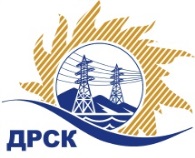 Акционерное Общество«Дальневосточная распределительная сетевая  компания»Протокол №382/УКС -ВПЗакупочной комиссии по запросу котировок в электронной форме «Подготовка документации по планировке территории линейного объекта «Строительство двухцепной ВЛ-10 кВ от ПС 220кВ» (Лот № 11302.1)СПОСОБ И ПРЕДМЕТ ЗАКУПКИ: ‒	Запрос котировок в электронной форме: «Подготовка документации по планировке территории линейного объекта «Строительство двухцепной ВЛ-10 кВ от ПС 220кВ»Плановая стоимость закупки: 1 075 371.00   руб. без учета НДС. Закупка 11302.1раздел 2.2.1. ГКПЗ 2019 г.КОЛИЧЕСТВО ПОДАННЫХ ЗАЯВОК НА УЧАСТИЕ В ЗАКУПКЕ: две заявкиКОЛИЧЕСТВО ОТКЛОНЕННЫХ ЗАЯВОК: 0 (ноль) заявок.ВОПРОСЫ, ВЫНОСИМЫЕ НА РАССМОТРЕНИЕ ЗАКУПОЧНОЙ КОМИССИИ:О рассмотрении результатов оценки заявок Участников О признании заявок соответствующими условиям Документации о закупкеО ранжировке заявокО выборе победителя закупкиВОПРОС №1. «О рассмотрении результатов оценки заявок Участников»РЕШИЛИ:Признать объем полученной информации достаточным для принятия решения.Принять цены, полученные на процедуре вскрытия конвертов с заявками участников запроса котировок в электронной форме.ВОПРОС №2 «О признании заявок соответствующими условиям Документации о закупке»РЕШИЛИ:	Признать заявки Общество с ограниченной ответственностью "АМУР - ГЕОДЕЗИЯ", ОБЩЕСТВО С ОГРАНИЧЕННОЙ ОТВЕТСТВЕННОСТЬЮ "АСТЭРА" соответствующими условиям Документации о закупке и принять их к дальнейшему рассмотрению.ВОПРОС №3. «О ранжировке заявок»РЕШИЛИ:         Утвердить ранжировку заявок:ВОПРОС №4. «О выборе победителя закупки»РЕШИЛИ:Признать Победителем закупки Участника, занявшего 1 (первое) место в ранжировке по степени предпочтительности для Заказчика: ОБЩЕСТВО С ОГРАНИЧЕННОЙ ОТВЕТСТВЕННОСТЬЮ "АСТЭРА" ИНН/КПП 2801109532/280101001 ОГРН 1062801013923 с ценой заявки не более 967 833.90 руб. без НДС. Срок поставки: 5 (пять) месяцев с момента заключения договора. Условия оплаты: в течение 30 (тридцати) календарных дней с даты подписания актов сдачи-приемки выполненных работ обеими сторонами, на основании выставленных Подрядчиком счетов. Срок действия оферты: в течение 90 календарных дней с даты вскрытия конвертов (18.04.2019).Инициатору договора обеспечить подписание договора с Победителем не ранее чем через 10 (десять) календарных дней и не позднее 20 (двадцати) календарных дней после официального размещения итогового протокола по результатам закупки, с учетом результатов преддоговорных переговоров (в случае проведения таковых), в том числе получение положительного экспертного заключения/согласования в части ценообразующих документов в соответствии с действующим у Заказчика Регламентом согласования ценообразующей документации (при условии наличия данного требования в ЛНД(А) Заказчика).Победителю закупки в срок не позднее 3 (трех) рабочих дней с даты официального размещения итогового протокола по результатам закупки обеспечить направление по адресу, указанному в Документации о закупке, информацию о цепочке собственников, включая бенефициаров (в том числе конечных), по форме и с приложением подтверждающих документов согласно Документации о закупке.Исполнитель Игнатова Т.А. 397-307город БлаговещенскЕИС № 31907733128___.05.2019№ п/пДата и время регистрации заявкиНаименование, адрес и ИНН Участника и/или его идентификационный номер118.04.2019 06:14Общество с ограниченной ответственностью "АМУР - ГЕОДЕЗИЯ" 
ИНН/КПП 2801145227/280101001 
ОГРН 1092801009168212.04.2019 09:56ОБЩЕСТВО С ОГРАНИЧЕННОЙ ОТВЕТСТВЕННОСТЬЮ "АСТЭРА" 
ИНН/КПП 2801109532/280101001 
ОГРН 1062801013923№ п/пДата и время регистрации заявкиНаименование, адрес и ИНН Участника и/или его идентификационный номерЦена заявки, руб. без НДСПримечания118.04.2019 06:14Общество с ограниченной ответственностью "АМУР - ГЕОДЕЗИЯ" 
ИНН/КПП 2801145227/280101001 
ОГРН 10928010091681 075 371.00Без НДС212.04.2019 09:56ОБЩЕСТВО С ОГРАНИЧЕННОЙ ОТВЕТСТВЕННОСТЬЮ "АСТЭРА" 
ИНН/КПП 2801109532/280101001 
ОГРН 1062801013923967 833.9020%Место в ранжировке (порядковый № заявки)Дата и время регистрации заявкиНаименование Участника и/или идентификационный номерИтоговая цена заявки, 
руб. без НДС Возможность применения приоритета в соответствии с 925-ПП1 место12.04.2019 09:56ОБЩЕСТВО С ОГРАНИЧЕННОЙ ОТВЕТСТВЕННОСТЬЮ "АСТЭРА" 
ИНН/КПП 2801109532/280101001 
ОГРН 1062801013923967 833.90нет2 место18.04.2019 06:14Общество с ограниченной ответственностью "АМУР - ГЕОДЕЗИЯ" 
ИНН/КПП 2801145227/280101001 
ОГРН 10928010091681 075 371.00нетСекретарь Закупочной комиссии:Елисеева М.Г. _____________________________